Městys Nový Hrozenkov, č.p. 454, 756 04 NOVÝ HROZENKOV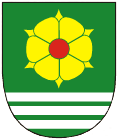 ____________________________________________________________________________________________________________________________________________________________________________________________________________________________________________________________________________________________________________                                                  I N F O R M A C E                           o konání zasedání Zastupitelstva městyse Městys Nový Hrozenkov v souladu s ustanovením §93 ods. 1 zákona č. 128/2000 Sb., o obcích, ve znění pozdějších předpisů, informuje o konání zasedání Zastupitelstva městyse.Datum zasedání:  středa 23. září 2020 od 16:00 hodinMísto:                  zasedací místnost Úřadu městyse Nový Hrozenkov č.p. 454Program jednání:Zahájení, schválení programuRozpočtové opatření č. 3/2020Petice proti hlasité zvukové produkci, vandalství při pořádaných akcíKupní smlouvyProdej, převod nemovitostíRůznéZávěrV Novém Hrozenkově dne: 15.9.2020                                                                                     Bc. Stanislava Špruncová                                                                                  starostka městyse Nový HrozenkovVyvěšeno:  15.9.2020Sňato:         24.9.2020      